О внесении изменений в постановление администрации Сланцевского муниципального района от 02.10.2019 № 1457-п «Об утверждении муниципальной программы «Формирование законопослушного поведения участников дорожного движения в муниципальном образовании Сланцевское городское поселение Сланцевского  муниципального района Ленинградской области» на 2019 -2025 годыВ соответствии с  Федеральным  законом Российской Федерации от 06.10.2003 года № 131-ФЗ «Об общих принципах организации местного самоуправления  в Российской Федерации», Федеральным законом Российской Федерации от 10.12.1995 № 196-ФЗ «О безопасности дорожного движения», пунктом 4 «б» Перечня поручений Президента Российской Федерации от 11.04.2016 № Пр-637ГС, Стратегией безопасности дорожного движения в Российской Федерации на 2018-2024 годы, утвержденной распоряжением Правительства Российской Федерации от 08.01.2018 № 1-р, постановлением Правительства Российской Федерации от 26.05.2021 № 786 «О системе управления государственными программами Российской Федерации», постановлением администрации Сланцевского муниципального района от 12.07.2018 № 884-п «О порядке разработки, утверждения и контроля за реализацией муниципальных программ Сланцевского муниципального района и Сланцевского городского поселения» (с изменениями от 17.12.2021 № 1788-п, от 13.05.2022 № 692-п),  на основании выписки из протокола заседания экспертного совета при администрации Сланцевского муниципального района по разработке и реализации муниципальных программ от 14 июля 2023 года № 12/23, администрация Сланцевского муниципального района  п о с т а н о в л я е т:	1. Продлить срок реализации муниципальной программы  «Формирование законопослушного поведения участников дорожного движения в муниципальном образовании Сланцевское городское поселение Сланцевского муниципального района Ленинградской области» на 2019-2025 годы, утвержденной постановлением администрации Сланцевского муниципального района  от 02.10.2019 № 1457-п (с изменениями от 27.12.2019 № 2113-п, от 18.02.2021 № 196-п, от 23.12.2021 № 1845-п, от 20.03.2023 № 419-п ) (далее- муниципальная программа) на период до 2028 года включительно.	2. Внести в постановление администрации Сланцевского муниципального района от  02.10.2019 № 1457-п  «Об утверждении муниципальной программы «Формирование законопослушного поведения участников дорожного движения в муниципальном образовании Сланцевское городское поселение Сланцевского муниципального района Ленинградской области» на 2019-2025 годы (с изменениями от 27.12.2019 № 2113-п, от 18.02.2021 № 196-п, от 23.12.2021 № 1845-п, от 20.03.2023 № 419-п ) следующие изменения:	2.1. Наименование и далее по тексту постановления и приложения слова «на 2019-2025 годы» заменить словами «на 2019-2028 годы»;	2.2. Муниципальную программу (приложение) изложить в новой редакции, согласно приложению.	3. Опубликовать  настоящее постановление в приложении к газете «Знамя труда» (без приложений) и разместить на официальном сайте администрации муниципального образования Сланцевский муниципальный район Ленинградской области в полном объёме.         4. Контроль за исполнением возложить на заместителя главы администрации Гришакова В.Е.Глава администрации муниципального образования                                                              М.Б.ЧистоваУТВЕРЖДЕНАпостановлением администрацииСланцевского муниципального районаот 02.10.2019 № 1457-п(в редакции постановления администрацииСланцевского муниципального районаот 28.07.2023 № 1206-п)                                                                                                          (приложение)МУНИЦИПАЛЬНАЯ ПРОГРАММА«Формирование законопослушного поведения участников дорожного движения в муниципальном образовании Сланцевское городское поселение Сланцевского  муниципального района Ленинградской области» на 2019 -2028 годы2019 годПАСПОРТмуниципальной  программы«Формирование законопослушного поведения участников дорожного движения в муниципальном образовании Сланцевское городское поселение Сланцевского  муниципального района Ленинградской области»на 2019 -2028 годы2. Общая характеристика проблемы, решение которой осуществляется путемреализации муниципальной  программы, её основные проблемы и прогноз развития		Основные понятия и термины, используемые в муниципальной программе:		1. Дорожное движение - совокупность общественных отношений, возникающих в процессе перемещения людей и грузов с помощью транспортных средств или без таковых в пределах дорог;		2. Безопасность дорожного движения - состояние данного процесса, отражающее степень защищенности его участников от дорожно-транспортных происшествий и их последствий;		3. Дорожно-транспортное происшествие (далее-ДТП)- событие, возникшее в процессе движения по дороге транспортного средства и с его участием, при котором погибли или ранены люди, повреждены транспортные средства, сооружения, грузы либо причинен иной материальный ущерб;		4. Обеспечение безопасности дорожного движения- деятельность, направленная на предупреждение причин возникновения ДТП, снижения тяжести их последствий;		5. Участник дорожного движения- лицо, принимающее непосредственное участие в процессе дорожного движения в качестве водителя транспортного средства, пешехода, пассажира транспортного средства;		6. Организация дорожного движения- комплекс организационно-правовых, организационно-технических мероприятий и распорядительных действий по управлению движением на дорогах;		7.  Транспортное средство (далее- ТС)- устройство, предназначенное для перевозки по дорогам людей, грузов или оборудования, установленного на нем.		Решение проблемы обеспечения безопасности дорожного движения является одной из важнейших задач современного общества. Проблема аварийности на транспорте (далее - аварийность) приобрела особую остроту в последние годы в связи с несоответствием существующей дорожно-транспортной инфраструктуры потребностям общества в безопасном дорожном движении, недостаточной эффективностью функционирования системы обеспечения дорожного движения, и низкой дисциплиной участников дорожного движения.		К основным факторам, определяющим причины высокого уровня аварийности, следует отнести:		- пренебрежение требованиями безопасности дорожного движения со стороны участников движения;		- низкий уровень подготовки водителей транспортных средств;		- недостаточный технический уровень дорожного хозяйства;		- несовершенство технических средств организации дорожного движения;		Основной рост автопарка приходится на индивидуальных владельцев транспортных средств – физических лиц. Именно эта категория участников движения сегодня определяет, и в будущем будет определять порядок на дорогах, и именно они, в большинстве случаев, являются виновниками дорожно-транспортных происшествий, совершенных по причине нарушения правил дорожного движения.		Таким образом, обстановка с обеспечением безопасности дорожного движения на территории муниципального образования требует воспитания правовой культуры и формирования законопослушного поведения участников дорожного движения.		Настоящая Программа позволит обеспечить комплексное и системное решение вопросов и решения конкретных проблем на основе:		- определения конкретных целей, задач и мероприятий;		- концентрации ресурсов с целью реализации мероприятий, осуществляемых в сфере обеспечения безопасности дорожного движения;		- повышения эффективности управления в области обеспечения безопасности дорожного движения.3. Приоритеты и цели политики в сфере реализации муниципальной программы, цели, задачи и основные ожидаемые результаты		Основными целями муниципальной программы являются:		1. Сокращение количества дорожно-транспортных происшествий, в том  числе  с участием детей.		2. Повышение уровня воспитания правовой культуры и законопослушного поведения участников дорожного движения.		3. Профилактика детского дорожно-транспортного  травматизма.		Для достижения основных целей муниципальной программы необходимо решение следующих задач:		1. Предупреждение опасного поведения на дорогах детей дошкольного и школьного возраста, участников дорожного движения. 		2. Создание комплексной системы профилактики дорожно-транспортных происшествий в целях формирования у участников дорожного движения стереотипа законопослушного поведения и негативного отношения к правонарушениям в сфере дорожного движения, реализация программы правового воспитания участников дорожного движения, культуры их поведения.		3. Совершенствование системы профилактики детского дорожно-транспортного травматизма, формирование у детей навыков безопасного поведения на дорогах.		4. Снижение количества дорожно-транспортных происшествий, в том числе с участием пешеходов.		Решение поставленных муниципальной программой задач позволит  решить ряд социальных проблем, связанных с охраной жизни и здоровья участников дорожного движения. Программные мероприятия направлены на формирование общественного сознания в части повышения дисциплины участников движения на автомобильных дорогах. Реализация программных мероприятий позволит приостановить рост дорожно-транспортных происшествий с пострадавшими и снизить их количество, обеспечить безопасные условия движения на автомобильных дорогах общего пользования местного значения.	Конечным результатом реализации муниципальной программы  станет повышение уровня безопасности дорожного движения на территории поселения.4. Информация о проектах и комплексах процессных мероприятий	Для решения задач муниципальной программы осуществляется реализация запланированных мероприятий. Перечень мероприятий муниципальной программы в разрезе комплексов процессных мероприятий представлены в приложениях № 1 и № 2 к муниципальной программе.Для оценки уровня решения поставленных задач муниципальной программы определены целевые показатели (индикаторы) (приложение № 3 к муниципальной программе), а также порядок сбора информации и методика расчета показателя (индикатора) муниципальной программы (приложение  № 4 к муниципальной программе).5. Методика оценки результативности и  эффективности муниципальной  программы.		Анализ эффективности реализации программы проводится на основе оценки степени достижения целей и решения задач программы в целом путем  сопоставления фактически достигнутых значений целевых показателей  (индикаторов) программы и их плановых значений, по формуле:Сд = Ʃ Сдн / NСдн = Зф /Зп * 100% ,	где:	Сд–  степень достижения целей  (решения задач);	N - количество показателей (индикаторов);	Сдн - степень достижения значения конкретного показателя;	Зф– фактическое значение целевого показателя (индикатора) программы;	Зп– плановое значение целевого показателя (индикатора) программы  (для целевых показателей (индикаторов), желаемой тенденцией развития которых является рост значений).	Муниципальная программа считается реализованной:	-  при эффективности 95% и более – с высоким уровнем;	-  при эффективности 75-94% - с хорошим уровнем;	-  при эффективности 50-74% - с удовлетворительным уровнем;	-  при эффективности менее 49% - с неудовлетворительным уровнем.Приложение № 1 к Программе(в редакции постановления администрацииСланцевского муниципального районаот 28.07.2023 № 1206-пПЛАНреализации муниципальной программы на 2019-2021 годыПриложение № 2 к Программе(в редакции постановления администрацииСланцевского муниципального районаот28.07.2023 № 1206-пПлан мероприятий муниципальной программы«Формирование законопослушного поведения участников дорожного движения в муниципальном  образовании Сланцевское городское поселение  Сланцевского муниципального района Ленинградской области» на 2019-2028 годыПриложение № 3 к Программе(в редакции постановления администрацииСланцевского муниципального районаот28.07.2023 № 1206-пСВЕДЕНИЯо показателях (индикаторах) муниципальной программы и их значенияхПриложение № 4 к Программе(в редакции постановления администрацииСланцевского муниципального районаот28.07.2023 № 1206-пСведения о порядке сбора информации и методике расчета показателей (индикаторов)
муниципальной программы «Формирование законопослушного поведения участников дорожного движения в муниципальном образовании Сланцевское городское поселение Сланцевского  муниципального района Ленинградской области» на 2019 -2028 годы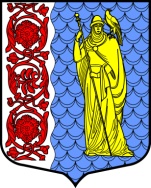 Администрация муниципального образованияСланцевский муниципальный район Ленинградской областиПОСТАНОВЛЕНИЕАдминистрация муниципального образованияСланцевский муниципальный район Ленинградской областиПОСТАНОВЛЕНИЕАдминистрация муниципального образованияСланцевский муниципальный район Ленинградской областиПОСТАНОВЛЕНИЕАдминистрация муниципального образованияСланцевский муниципальный район Ленинградской областиПОСТАНОВЛЕНИЕ28.07.2023№1206-пСроки реализации муниципальной программы2019-2028 годыОтветственный исполнитель муниципальной программыАдминистрация Сланцевского муниципального районаУчастники муниципальной программы   Образовательные учреждений Сланцевского городского поселения, ОГИБДД  ОМВД по Сланцевскому району Ленинградской области, администрация Сланцевского муниципального районаЦели муниципальной программы1.Сокращение количества дорожно-транспортных происшествий, в том  числе  с участием детей.2. Повышение уровня воспитания правовой культуры и законопослушного поведения участников дорожного движения.3. Профилактика детского дорожно-транспортного  травматизмаЗадачи муниципальной программы1. Предупреждение опасного поведения на дорогах детей дошкольного и школьного возраста, участников дорожного движения. 2. Создание комплексной системы профилактики дорожно-транспортных происшествий в целях формирования у участников дорожного движения стереотипа законопослушного поведения и негативного отношения к правонарушениям в сфере дорожного движения, реализация программы правового воспитания участников дорожного движения, культуры их поведения.3. Совершенствование системы профилактики детского дорожно-транспортного травматизма, формирование у детей навыков безопасного поведения на дорогах.4. Снижение количества дорожно-транспортных происшествий, в том числе с участием пешеходов.Ожидаемые (конечные) результаты реализации муниципальной программы1. Снижено количество дорожно-транспортных происшествий, в том числе с участием несовершеннолетних, пешеходов;2. Увеличена доля учащихся, задействованных в мероприятиях по профилактике дорожно-транспортных происшествий;3. Повышен уровень законопослушного поведения участников дорожного движенияПроекты, реализуемые в рамках муниципальной программыОтсутствуютФинансовое обеспечение муниципальной программы-всего, в том числе по годам реализацииОбщий объём финансирования  за счет всех источников составляет 46,00000 тыс. руб.Объём финансирования по годам реализации:2019 г. -  0,00 тыс. руб.;2020 г. - 0,00 тыс. руб.;2021 г. - 46,00000 тыс. руб.;2022 г.- 0,00 тыс. руб.;2023 г.- 0,00 тыс. руб.;2024 г.- 0,00 тыс. руб.;2025 г.- 0,00 тыс. руб.;2026 г.- 0,00 тыс. руб.;2027 г. - 0,00 тыс. руб.;2028 г. - 0,00 тыс. руб.Размер налоговых расходов, направленных на достижение цели муниципальной программы, всего, в том числе по годам реализацииНалоговые расходы не предусмотреныНаименование муниципальной программы, подпрограммыОтветственный исполнитель, соисполнитель, участникСрок реализацииСрок реализацииГоды реализацииОценка расходов (тыс. руб., в ценах соответствующих лет)Оценка расходов (тыс. руб., в ценах соответствующих лет)Оценка расходов (тыс. руб., в ценах соответствующих лет)Оценка расходов (тыс. руб., в ценах соответствующих лет)Оценка расходов (тыс. руб., в ценах соответствующих лет)Наименование муниципальной программы, подпрограммыОтветственный исполнитель, соисполнитель, участникНачало реализацииКонец реализацииГоды реализацииВсегоФедеральный бюджетОбластной бюджетБюджет СГППрочие источники12345678910Муниципальная программа «Формирование законопослушного поведения участников дорожного движения в муниципальном образовании Сланцевское городское поселение Сланцевского муниципального района Ленинградской области» на 2019-2028 годыАдминистрация Сланцевского муниципального района2019202820190,000000,000000,000000,000000,00000Муниципальная программа «Формирование законопослушного поведения участников дорожного движения в муниципальном образовании Сланцевское городское поселение Сланцевского муниципального района Ленинградской области» на 2019-2028 годыАдминистрация Сланцевского муниципального района2019202820200,000000,000000,000000,000000,00000Муниципальная программа «Формирование законопослушного поведения участников дорожного движения в муниципальном образовании Сланцевское городское поселение Сланцевского муниципального района Ленинградской области» на 2019-2028 годыАдминистрация Сланцевского муниципального района20192028202146,000000,000000,0000046,000000,00000ИТОГО46,000000,000000,0000046,000000,00000Подпрограмма «Формирование законопослушного поведения участников дорожного движения в муниципальном образовании Сланцевское городское поселение Сланцевского муниципального района Ленинградской области» на 2019-2028 годыАдминистрация Сланцевского муниципального района2019202820190,000000,000000,000000,000000,00000Подпрограмма «Формирование законопослушного поведения участников дорожного движения в муниципальном образовании Сланцевское городское поселение Сланцевского муниципального района Ленинградской области» на 2019-2028 годыАдминистрация Сланцевского муниципального района2019202820200,000000,000000,000000,000000,00000Подпрограмма «Формирование законопослушного поведения участников дорожного движения в муниципальном образовании Сланцевское городское поселение Сланцевского муниципального района Ленинградской области» на 2019-2028 годыАдминистрация Сланцевского муниципального района20192028202146,000000,000000,0000046,000000,00000Основное мероприятие 1.1. Распространение атрибутики и аксессуаров с пропагандистской тематикой по соблюдению правил дорожного движенияАдминистрация Сланцевского муниципального района2019202820190,000000,000000,000000,000000,00000Основное мероприятие 1.1. Распространение атрибутики и аксессуаров с пропагандистской тематикой по соблюдению правил дорожного движенияАдминистрация Сланцевского муниципального района2019202820200,000000,000000,000000,000000,00000Основное мероприятие 1.1. Распространение атрибутики и аксессуаров с пропагандистской тематикой по соблюдению правил дорожного движенияАдминистрация Сланцевского муниципального района2019202820210,000000,000000,000000,000000,00000Основное мероприятие 1.2. Проведение в образовательных организациях пропагандистских кампаний, направленных на формирование у  участников дорожного движения стереотипов законопослушного поведенияАдминистрация Сланцевского муниципального района2019202820190,000000,000000,000000,000000,00000Основное мероприятие 1.2. Проведение в образовательных организациях пропагандистских кампаний, направленных на формирование у  участников дорожного движения стереотипов законопослушного поведенияАдминистрация Сланцевского муниципального района2019202820200,000000,000000,000000,000000,00000Основное мероприятие 1.2. Проведение в образовательных организациях пропагандистских кампаний, направленных на формирование у  участников дорожного движения стереотипов законопослушного поведенияАдминистрация Сланцевского муниципального района2019202820210,000000,000000,000000,000000,00000Основное мероприятие 1.3. Проведение муниципального конкурса юных инспекторов дорожного движения «Безопасное колесо»Администрация Сланцевского муниципального района2019202820190,000000,000000,000000,000000,00000Основное мероприятие 1.3. Проведение муниципального конкурса юных инспекторов дорожного движения «Безопасное колесо»Администрация Сланцевского муниципального района2019202820200,000000,000000,000000,000000,00000Основное мероприятие 1.3. Проведение муниципального конкурса юных инспекторов дорожного движения «Безопасное колесо»Администрация Сланцевского муниципального района2019202820210,000000,000000,000000,000000,00000Основное мероприятие 1.4. Проведение районного конкурса детского творчества по безопасности дорожного движения «Дорога и мы» Администрация Сланцевского муниципального района2019202820190,000000,000000,000000,000000,00000Основное мероприятие 1.4. Проведение районного конкурса детского творчества по безопасности дорожного движения «Дорога и мы» Администрация Сланцевского муниципального района2019202820200,000000,000000,000000,000000,00000Основное мероприятие 1.4. Проведение районного конкурса детского творчества по безопасности дорожного движения «Дорога и мы» Администрация Сланцевского муниципального района2019202820210,000000,000000,000000,000000,00000Основное мероприятие 1.5. Организация и проведение совместно с ОГИБДД ОМВД по Сланцевскому району Ленинградской области мероприятий в области безопасности дорожного движения для обучающихся образовательных организацийАдминистрация Сланцевского муниципального района2019202820190,000000,000000,000000,000000,00000Основное мероприятие 1.5. Организация и проведение совместно с ОГИБДД ОМВД по Сланцевскому району Ленинградской области мероприятий в области безопасности дорожного движения для обучающихся образовательных организацийАдминистрация Сланцевского муниципального района2019202820200,000000,000000,000000,000000,00000Основное мероприятие 1.5. Организация и проведение совместно с ОГИБДД ОМВД по Сланцевскому району Ленинградской области мероприятий в области безопасности дорожного движения для обучающихся образовательных организацийАдминистрация Сланцевского муниципального района2019202820210,000000,000000,000000,000000,00000Основное мероприятие 1.6. Изготовление и поставка элементов наружной рекламы, направленной на обеспечение безопасности дорожного движенияАдминистрация Сланцевского муниципального района2019202820190,000000,000000,000000,000000,00000Основное мероприятие 1.6. Изготовление и поставка элементов наружной рекламы, направленной на обеспечение безопасности дорожного движенияАдминистрация Сланцевского муниципального района2019202820200,000000,000000,000000,000000,00000Основное мероприятие 1.6. Изготовление и поставка элементов наружной рекламы, направленной на обеспечение безопасности дорожного движенияАдминистрация Сланцевского муниципального района20192028202146,000000,000000,000000,000000,00000Итого по подпрограмме46,000000,000000,0000046,000000,00000Тыс. руб.№ п/пМероприятияГоды реализацииПланируемые объемы финансирования (тыс. рублей в ценах года реализации мероприятия)Планируемые объемы финансирования (тыс. рублей в ценах года реализации мероприятия)Планируемые объемы финансирования (тыс. рублей в ценах года реализации мероприятия)Планируемые объемы финансирования (тыс. рублей в ценах года реализации мероприятия)Планируемые объемы финансирования (тыс. рублей в ценах года реализации мероприятия)Ответственные исполнители№ п/пМероприятияГоды реализацииВСЕГОВ том числеВ том числеВ том числеВ том числеОтветственные исполнители№ п/пМероприятияГоды реализацииВСЕГОФедеральный бюджетОбластной бюджетМестный бюджетПрочие источникиОтветственные исполнителиКомплексы процессных мероприятийКомплексы процессных мероприятийКомплексы процессных мероприятийКомплексы процессных мероприятийКомплексы процессных мероприятийКомплексы процессных мероприятийКомплексы процессных мероприятийКомплексы процессных мероприятийКомплексы процессных мероприятий1Распространение атрибутики и аксессуаров с пропагандистской тематикой по соблюдению правил дорожного движения20220,000000,000000,000000,000000,00000Администрация Сланцевского муниципального района1Распространение атрибутики и аксессуаров с пропагандистской тематикой по соблюдению правил дорожного движения20230,000000,000000,000000,000000,00000Администрация Сланцевского муниципального района1Распространение атрибутики и аксессуаров с пропагандистской тематикой по соблюдению правил дорожного движения20240,000000,000000,000000,000000,00000Администрация Сланцевского муниципального района1Распространение атрибутики и аксессуаров с пропагандистской тематикой по соблюдению правил дорожного движения20250,000000,000000,000000,000000,00000Администрация Сланцевского муниципального района1Распространение атрибутики и аксессуаров с пропагандистской тематикой по соблюдению правил дорожного движения20260,000000,000000,000000,000000,00000Администрация Сланцевского муниципального района1Распространение атрибутики и аксессуаров с пропагандистской тематикой по соблюдению правил дорожного движения20270,000000,000000,000000,000000,00000Администрация Сланцевского муниципального района1Распространение атрибутики и аксессуаров с пропагандистской тематикой по соблюдению правил дорожного движения20280,000000,000000,000000,000000,00000Администрация Сланцевского муниципального района2Проведение в образовательных организациях пропагандистских кампаний, направленных на формирование у  участников дорожного движения стереотипов законопослушного поведения20220,000000,000000,000000,000000,00000Администрация Сланцевского муниципального района2Проведение в образовательных организациях пропагандистских кампаний, направленных на формирование у  участников дорожного движения стереотипов законопослушного поведения20230,000000,000000,000000,000000,00000Администрация Сланцевского муниципального района2Проведение в образовательных организациях пропагандистских кампаний, направленных на формирование у  участников дорожного движения стереотипов законопослушного поведения20240,000000,000000,000000,000000,00000Администрация Сланцевского муниципального района2Проведение в образовательных организациях пропагандистских кампаний, направленных на формирование у  участников дорожного движения стереотипов законопослушного поведения20250,000000,000000,000000,000000,00000Администрация Сланцевского муниципального района2Проведение в образовательных организациях пропагандистских кампаний, направленных на формирование у  участников дорожного движения стереотипов законопослушного поведения20260,000000,000000,000000,000000,00000Администрация Сланцевского муниципального района2Проведение в образовательных организациях пропагандистских кампаний, направленных на формирование у  участников дорожного движения стереотипов законопослушного поведения20270,000000,000000,000000,000000,00000Администрация Сланцевского муниципального района2Проведение в образовательных организациях пропагандистских кампаний, направленных на формирование у  участников дорожного движения стереотипов законопослушного поведения20280,000000,000000,000000,000000,00000Администрация Сланцевского муниципального района3Проведение муниципального конкурса юных инспекторов дорожного движения «Безопасное колесо»20220,000000,000000,000000,000000,00000Администрация Сланцевского муниципального района3Проведение муниципального конкурса юных инспекторов дорожного движения «Безопасное колесо»20230,000000,000000,000000,000000,00000Администрация Сланцевского муниципального района3Проведение муниципального конкурса юных инспекторов дорожного движения «Безопасное колесо»20240,000000,000000,000000,000000,00000Администрация Сланцевского муниципального района3Проведение муниципального конкурса юных инспекторов дорожного движения «Безопасное колесо»20250,000000,000000,000000,000000,00000Администрация Сланцевского муниципального района3Проведение муниципального конкурса юных инспекторов дорожного движения «Безопасное колесо»20260,000000,000000,000000,000000,00000Администрация Сланцевского муниципального района3Проведение муниципального конкурса юных инспекторов дорожного движения «Безопасное колесо»20270,000000,000000,000000,000000,00000Администрация Сланцевского муниципального района3Проведение муниципального конкурса юных инспекторов дорожного движения «Безопасное колесо»20280,000000,000000,000000,000000,00000Администрация Сланцевского муниципального района4Проведение районного конкурса детского творчества по безопасности дорожного движения «Дорога и мы» 20220,000000,000000,000000,000000,00000Администрация Сланцевского муниципального района4Проведение районного конкурса детского творчества по безопасности дорожного движения «Дорога и мы» 20230,000000,000000,000000,000000,00000Администрация Сланцевского муниципального района4Проведение районного конкурса детского творчества по безопасности дорожного движения «Дорога и мы» 20240,000000,000000,000000,000000,00000Администрация Сланцевского муниципального района4Проведение районного конкурса детского творчества по безопасности дорожного движения «Дорога и мы» 20250,000000,000000,000000,000000,00000Администрация Сланцевского муниципального района4Проведение районного конкурса детского творчества по безопасности дорожного движения «Дорога и мы» 20260,000000,000000,000000,000000,00000Администрация Сланцевского муниципального района4Проведение районного конкурса детского творчества по безопасности дорожного движения «Дорога и мы» 20270,000000,000000,000000,000000,00000Администрация Сланцевского муниципального района4Проведение районного конкурса детского творчества по безопасности дорожного движения «Дорога и мы» 20280,000000,000000,000000,000000,00000Администрация Сланцевского муниципального района5Организация и проведение совместно с ОГИБДД ОМВД по Сланцевскому району Ленинградской области мероприятий в области безопасности дорожного движения для обучающихся образовательных организаций20220,000000,000000,000000,000000,00000Администрация Сланцевского муниципального района5Организация и проведение совместно с ОГИБДД ОМВД по Сланцевскому району Ленинградской области мероприятий в области безопасности дорожного движения для обучающихся образовательных организаций20230,000000,000000,000000,000000,00000Администрация Сланцевского муниципального района5Организация и проведение совместно с ОГИБДД ОМВД по Сланцевскому району Ленинградской области мероприятий в области безопасности дорожного движения для обучающихся образовательных организаций20240,000000,000000,000000,000000,00000Администрация Сланцевского муниципального района5Организация и проведение совместно с ОГИБДД ОМВД по Сланцевскому району Ленинградской области мероприятий в области безопасности дорожного движения для обучающихся образовательных организаций20250,000000,000000,000000,000000,00000Администрация Сланцевского муниципального района5Организация и проведение совместно с ОГИБДД ОМВД по Сланцевскому району Ленинградской области мероприятий в области безопасности дорожного движения для обучающихся образовательных организаций20260,000000,000000,000000,000000,00000Администрация Сланцевского муниципального района5Организация и проведение совместно с ОГИБДД ОМВД по Сланцевскому району Ленинградской области мероприятий в области безопасности дорожного движения для обучающихся образовательных организаций20270,000000,000000,000000,000000,00000Администрация Сланцевского муниципального района5Организация и проведение совместно с ОГИБДД ОМВД по Сланцевскому району Ленинградской области мероприятий в области безопасности дорожного движения для обучающихся образовательных организаций20280,000000,000000,000000,000000,00000Администрация Сланцевского муниципального района6Изготовление и поставка элементов наружной рекламы, направленной на обеспечение безопасности дорожного движения20220,000000,000000,000000,000000,00000Администрация Сланцевского муниципального района6Изготовление и поставка элементов наружной рекламы, направленной на обеспечение безопасности дорожного движения20230,000000,000000,000000,000000,00000Администрация Сланцевского муниципального района6Изготовление и поставка элементов наружной рекламы, направленной на обеспечение безопасности дорожного движения20240,000000,000000,000000,000000,00000Администрация Сланцевского муниципального района6Изготовление и поставка элементов наружной рекламы, направленной на обеспечение безопасности дорожного движения20250,000000,000000,000000,000000,00000Администрация Сланцевского муниципального района6Изготовление и поставка элементов наружной рекламы, направленной на обеспечение безопасности дорожного движения20260,000000,000000,000000,000000,00000Администрация Сланцевского муниципального района6Изготовление и поставка элементов наружной рекламы, направленной на обеспечение безопасности дорожного движения20270,000000,000000,000000,000000,00000Администрация Сланцевского муниципального района6Изготовление и поставка элементов наружной рекламы, направленной на обеспечение безопасности дорожного движения20280,000000,000000,000000,000000,00000Администрация Сланцевского муниципального районаВСЕГО по Программе20220,000000,000000,000000,000000,00000ВСЕГО по Программе20230,000000,000000,000000,000000,00000ВСЕГО по Программе20240,000000,000000,000000,000000,00000ВСЕГО по Программе20250,000000,000000,000000,000000,00000ВСЕГО по Программе20260,000000,000000,000000,000000,00000ВСЕГО по Программе20270,000000,000000,000000,000000,00000ВСЕГО по Программе20280,000000,000000,000000,000000,00000№ п/пНаименование показателя (индикатора)Единица измеренияЗначение показателя (индикатора)Значение показателя (индикатора)Значение показателя (индикатора)Значение показателя (индикатора)Значение показателя (индикатора)Значение показателя (индикатора)Значение показателя (индикатора)Значение показателя (индикатора)Значение показателя (индикатора)Значение показателя (индикатора)№ п/пНаименование показателя (индикатора)Единица измерения2019 г.2020 г.2021 г.2022 г.2023 г.2024 г.2025 г.2026 г.2027 г.2028 г.Муниципальная программа «Формирование законопослушного поведения участников дорожного движения в муниципальном образовании Сланцевское городское поселение Сланцевского  муниципального района Ленинградской области» на 2019 -2028 годыМуниципальная программа «Формирование законопослушного поведения участников дорожного движения в муниципальном образовании Сланцевское городское поселение Сланцевского  муниципального района Ленинградской области» на 2019 -2028 годыМуниципальная программа «Формирование законопослушного поведения участников дорожного движения в муниципальном образовании Сланцевское городское поселение Сланцевского  муниципального района Ленинградской области» на 2019 -2028 годыМуниципальная программа «Формирование законопослушного поведения участников дорожного движения в муниципальном образовании Сланцевское городское поселение Сланцевского  муниципального района Ленинградской области» на 2019 -2028 годыМуниципальная программа «Формирование законопослушного поведения участников дорожного движения в муниципальном образовании Сланцевское городское поселение Сланцевского  муниципального района Ленинградской области» на 2019 -2028 годыМуниципальная программа «Формирование законопослушного поведения участников дорожного движения в муниципальном образовании Сланцевское городское поселение Сланцевского  муниципального района Ленинградской области» на 2019 -2028 годыМуниципальная программа «Формирование законопослушного поведения участников дорожного движения в муниципальном образовании Сланцевское городское поселение Сланцевского  муниципального района Ленинградской области» на 2019 -2028 годыМуниципальная программа «Формирование законопослушного поведения участников дорожного движения в муниципальном образовании Сланцевское городское поселение Сланцевского  муниципального района Ленинградской области» на 2019 -2028 годыМуниципальная программа «Формирование законопослушного поведения участников дорожного движения в муниципальном образовании Сланцевское городское поселение Сланцевского  муниципального района Ленинградской области» на 2019 -2028 годыМуниципальная программа «Формирование законопослушного поведения участников дорожного движения в муниципальном образовании Сланцевское городское поселение Сланцевского  муниципального района Ленинградской области» на 2019 -2028 годыМуниципальная программа «Формирование законопослушного поведения участников дорожного движения в муниципальном образовании Сланцевское городское поселение Сланцевского  муниципального района Ленинградской области» на 2019 -2028 годыМуниципальная программа «Формирование законопослушного поведения участников дорожного движения в муниципальном образовании Сланцевское городское поселение Сланцевского  муниципального района Ленинградской области» на 2019 -2028 годыМуниципальная программа «Формирование законопослушного поведения участников дорожного движения в муниципальном образовании Сланцевское городское поселение Сланцевского  муниципального района Ленинградской области» на 2019 -2028 годы1Доля учащихся (воспитанников), задействованных в мероприятиях по профилактике дорожно-транспортных происшествий%1001001001001001001001001001002Количество проведенных в образовательных организациях пропагандистских кампаний, направленных на формирование у участников дорожного движения стереотипов законопослушного поведенияед.44444444443Количество проведенных муниципальных конкурсов юных инспекторов дорожного движения «Безопасное колесо»ед.11111111114Количество проведенных конкурсов детского творчества по безопасности дорожного движения «Дорога и мы»ед.11111111115Количество проведенных мероприятий в области безопасности дорожного движения для учащихся общеобразовательных организацийед.111111111111111111116Количество изготовленных элементов наружной рекламы, направленной на обеспечение безопасности дорожного движенияшт.0060000000№ п/пНаименование показателя (индикатора)Ед. измеренияОпределение показателяВременные характеристикиАлгоритм формулирования (формула) и методологические пояснения к показателюМетод сбора информации, индекс формы отчетностиОбъект и единица наблюденияОхват совокупностиОтветственный за сбор данных по показателю123456789101Доля учащихся (воспитанников), задействованных в мероприятиях по профилактике дорожно-транспортных происшествий%Показатель характеризует долю учащихся,  задействованных в мероприятиях, от общего числа учащихсяПо состоянию на 1 число каждого года  Показатель рассчитывается по формуле:Д = Сф / Спл × 100,где:Д – доля учащихся (%);Сф- количество учащихся, задействованных в мероприятиях по профилактике дорожно-транспортных происшествий (чел.);С – общее число учащихся (чел.)Периодическая отчетностьОбразовательные учреждения Сланцевского муниципального районаСплошное наблюдениеАдминистрация Сланцевского муниципального района2Количество проведенных в образовательных организациях пропагандистских кампаний, направленных на формирование у участников дорожного движения стереотипов законопослушного поведенияед.Показатель характеризует количество проведенных мероприятий По состоянию на 1 число каждого годаАлгоритм формулирования (формула) отсутствует, т.к. указывается фактическое исполнениеПериодическая отчетностьОбразовательные учреждения Сланцевского муниципального районаСплошное наблюдениеАдминистрация Сланцевского муниципального района3Количество проведенных муниципальных конкурсов юных инспекторов дорожного движения «Безопасное колесо»ед.Показатель характеризует количество проведенных конкурсовПо состоянию на 1 число каждого годаАлгоритм формулирования (формула) отсутствует, т.к. указывается фактическое исполнениеПериодическая отчетностьОбразовательные учреждения Сланцевского муниципального районаСплошное наблюдениеАдминистрация Сланцевского муниципального района4Количество проведенных конкурсов детского творчества по безопасности дорожного движения «Дорога и мы»ед.Показатель характеризует количество проведенных конкурсовПо состоянию на 1 число каждого годаАлгоритм формулирования (формула) отсутствует, т.к. указывается фактическое исполнениеПериодическая отчетностьОбразовательные учреждения Сланцевского муниципального районаСплошное наблюдениеАдминистрация Сланцевского муниципального района5Количество проведенных мероприятий в области безопасности дорожного движения для учащихся общеобразовательных организацийед.Показатель характеризует количество проведенных мероприятий По состоянию на 1 число каждого годаАлгоритм формулирования (формула) отсутствует, т.к. указывается фактическое исполнениеПериодическая отчетностьОбразовательные учреждения Сланцевского муниципального районаСплошное наблюдениеАдминистрация Сланцевского муниципального района6Количество изготовленных элементов наружной рекламы, направленной на обеспечение безопасности дорожного движенияшт.Показатель характеризует количество элементов наружной рекламыПо состоянию на 1 число каждого годаАлгоритм формулирования (формула) отсутствует, т.к. указывается фактическое исполнениеПериодическая отчетностьТерритория Сланцевского городского поселенияСплошное наблюдениеАдминистрация Сланцевского муниципального района